                                                  TECHNOLOGY  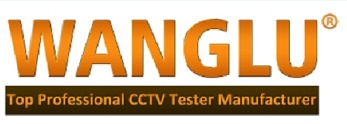                                                ◆ 3.5 inch color TFT-LCD (touch screen)                                                                                   ◆ Handheld design, light weight and easy operation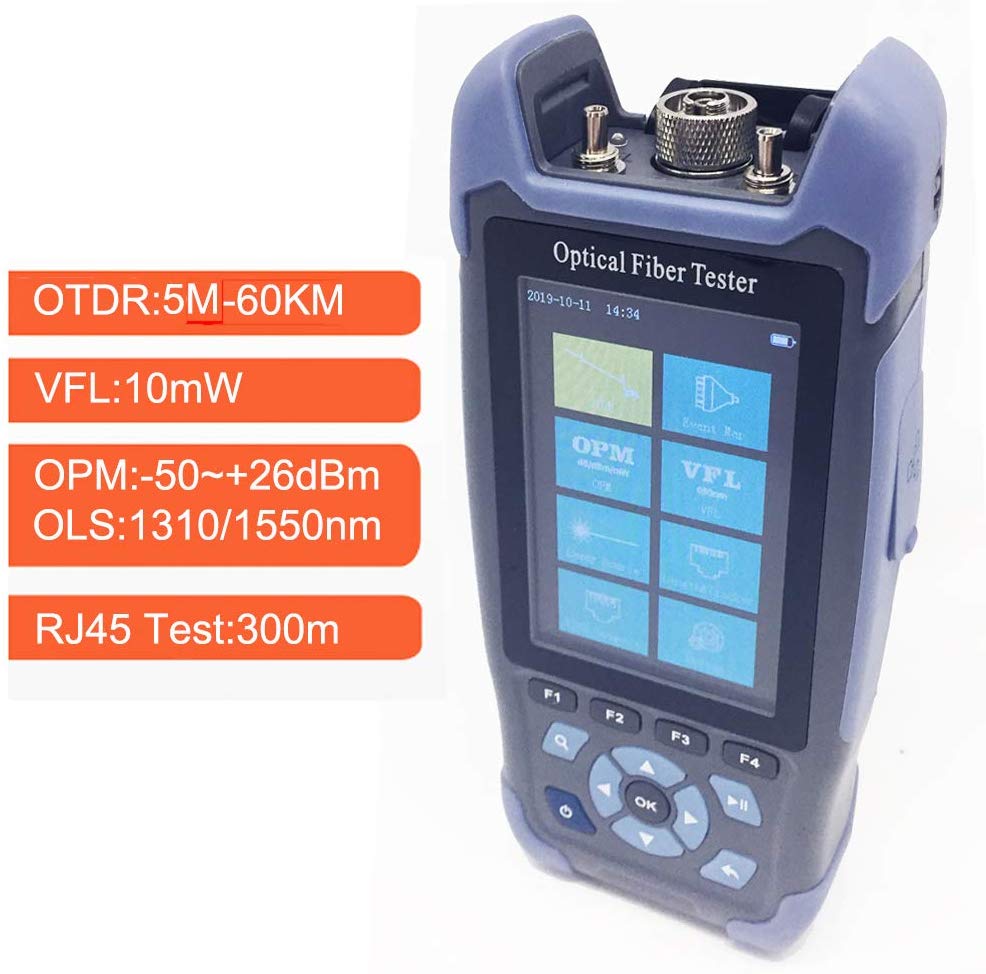 ◆ Applicable fiber: SM                          ◆ Dynamic Range: 24/22dm ◆ RJ 45 cable TDR test, cable sequence test                          ◆ Optical power meter, Visual fault locator, Laser source◆ Can create test reportMT-1300 hand-held optical time domain reflectometer is a high-performance, cost-effective optical network analysis barrier tester, with a lightweight, easy to use, highly intelligent, single-key automatic fast test and other notable features. The instrument is small, light weight, powerful, battery-powered. Easy to operate interface, touch screen and key panel can be achieved on the operation of the OTDR to meet the operating habits of different testers.Display: 3.5 inch color TFT-LCD screenHandheld design, light weight and easy operationSingle mode: 1310/1550 nmDynamic range: 24 / 22dB (can test about 60 km)Automatic measurement mode: 1310/1550 nm dual wavelength can be tested simultaneouslyApplicable fiber: SM<8m extra-short event dead zoneWavelength: 1550nmUp to 24dB High Dynamic RangeDistance Range: 4,8,16,32,64,128,256kmPulse width: 3ns-10usRJ45 cable TDR test & cable sequence testOptical power meter, Visual fault locator, Laser sourceEvent Map, can display the length of the link, the type of event point and the position of break point.USB interfaces, supporting USB stick and printer and direct cable download to PC via ActiveSyncLED lightBuilt-in friendly-environment lithium battery with high capacity for over 12 hours of operating lifeNote: Technical specifications describe the guaranteed performance of the OTDR when a typical UPC connector is used for measurement. The uncertainty caused by the reflection ratio of the optical fiber is not considered. The MT-2300 is measured when the measuring range is 120km. the pulse width is 2560 ns, and the average time is 3 min.Dead zone measurement conditions: The reflection event occurs within 4 KM. The reflection strength is smaller than -45 Db. The minimum pulse width is used.MT-1300 | Multi-functions Optical Time Domain Reflectometer Items Items MT-1300 PlusDynamic rangeDynamic range24/22dBWavelength (±20 nm)Wavelength (±20 nm)1310/1550DisplayDisplay3.5 inch colorful TFT-LCD screenEvent dead  zoneEvent dead  zone3mAttenuation Dead zoneAttenuation Dead zone8mOptical interfaceOptical interfaceFC/UPC(SC and ST are exchange)Distance range Distance range 500m-60kmPulse width (ns)Pulse width (ns)3ns-10usSampling pointSampling point16k-256kSampling resolutionSampling resolution0.05m-8mDistance measurement precisionDistance measurement precision±(1 m + 5 x 10-5 x Distance + Sampling interval)Data storageData storage＞500 test tracesLaser safety levelLaser safety levelCLASS IIFile formFile formSOR standard file formCommunication interfaceCommunication interfaceUSBVFLWavelength650nmVFLOutput power 10mWOptical Power meterWavelength850/1300/1310/1490/1550/1625nmOptical Power meterTesting range-70dBm - +10dBmLight sourceWavelength1310/1550nmExternal power supplyExternal power supplyDC 5V 2ABatteryBatteryBuilt-in 3.7V Lithium polymer battery, 4000mAhOperation timeOperation timenormal working time 12 hoursWorking TemperatureWorking Temperature-10℃---+50℃Working HumidityWorking Humidity0 -95%Dimension/WeightDimension/Weight173mm x 82mm x 37mm / 0.4kg